 Тема: ДециметрЦель: формирование понятия новой единицы измерения длины «дециметр» практическим путемЗадачи: ПРЕДМЕТНЫЕ -дать понятие новой единицы измерения длины, познакомить со способом и необходимостью укрупнения известной единицы измерения длины, продолжить работу над десятичным составом числа,- повторить величины и их единицы измерения,- продолжить работу над алгоритмом решения составных задач, уравнений - закрепить понятие целое - часть, решение простых задач, математическую терминологию;             ЗДОРОВЬЕСБЕРЕГАЮЩИЕ-мотивировать  детей к соблюдению здорового образа жизни;             ЛИЧНОСТНЫЕ-формировать учебную мотивацию;             МЕТАПРЕДМЕТНЫЕПОЗНАВАТЕЛЬНЫЕ  – работать над умением находить нужную информацию в источниках,РЕГУЛЯТИВНЫЕ - учить определять способы решения проблемы творческого характера,КОММУНИКАТИВНЫЕ - способствовать развитию сотрудничества, верной самооценке.Ход урока:1. Мотивация к учебной деятельности:.- В одном космическом городе люди умели дарить друг другу добро. А знаете как? Очень просто, когда они протягивали друг другу руки, их ладошки встречались, и между ними вспыхивала искорка, маленькое, маленькое солнышко. Оно было такое маленькое, что не обжигало, только согревало ладошки. Давайте передадим искорку добра: протянем ладошки, посмотрим в глаза друг другу и тепло улыбнёмся.- Какое у вас стало настроение?- Что вы ожидаете от сегодняшнего урока?- Спасибо за ваши мысли и пожелания. У меня есть возможность на уроке помочь вам осуществить ваши мысли, быть вам полезной. Тем более, что за окном апрель и скоро мы будем отмечать праздник . - Что это за праздник? (День космонавтики)- Человек всегда стремился взором, мыслями в небо, пытался постичь мир Вселенной. Эта мечта осуществилась… 12 апреля 1961 года.  Мы должны знать людей, с помощью которых осуществилась эта мечта. Это….. . Константин Эдуардович Циолковский – первый человек, который предположил возможность полётов в космос и изобрёл ракету.2. Сергей Павлович Королёв – конструктор космических кораблей.3. Юрий Алексеевич Гагарин - первый космонавт.Космос неразрывно связан с такими понятиями, как масса, длина и время ( на доске таблички). Все это можно объединить одним словом? (величина)Соедини, каждую ситуацию со своей величиной.Первый  скафандр весил -20 кгПервы й полет Гагарина длился – 108 минутМарсиане начертили отрезок длиной 1 см- А знаете, кто из животных первым побывал в космосе? Расшифруйте загаданное слово, для этого нужно решить равенства.- Это Лайка. Затем были Белка и Стрелка.Организация учебного процесса на этапе 1:Учитель вывешивает на доску рисунки с изображением космонавтаУ нас на уроке -  космонавт. Он преодолел большое расстояние, летел, ехал и даже  приходилось прыгать в длину. Вспомните, что такое длина? (Длина – это величина.)Кто догадался, чему будет посвящен сегодняшний урок? (Изучению длины.)Учитель фиксирует тему урока на доске: Длина.2. Актуализация знаний и пробное учебное действие.1) Актуализация представлений о величине, длине, единицах измерения длины.Вы сказали, что длина – это величина. Что же такое величина? (Величина – это свойство предмета, которое можно измерить.)Какое свойство предметов заключается в длине? (Длина характеризует протяженность предмета.)Какие единицы измерения длины вы знаете? (Аршин, перст, пятьСажень, фут, дюйм,верста,миля, сантиметр.)2) Измерение длины отрезка. Запись результата измерения в сантиметрах.Теперь я предлагаю вспомнить, как измерить отрезок. На что вы можете опираться? (На эталон измерения отрезка.)Учитель фиксирует на доске эталон Проговорите шаги алгоритма измерения отрезка.(Учащиеся по цепочке проговаривают шаги алгоритма.)  _- Вокруг Солнца помимо больших планет и астероидов движутся кометы. Кометой называют не очень большое космическое тело, похожее на грязный плотный снежок, слепленный из пыли, частичек разных газов и льда. Этот «снежок» называют ядром кометы. А ещё у кометы есть огромный яркий разноцветный хвост. Появление большинства комет непредсказуемо. Путешествуя по Европе в 1680 году, Галлей два раза наблюдал яркую комету. Первый раз она приближалась к Солнцу, а второй раз удалялась от него. В 1682 году Галлей оборудовал свою обсерваторию в пригороде Лондона. Здесь в августе он наблюдает  новую яркую комету, за которой следит вся Европа. Самая известная комета получила имя ученого Галлея. В 1910 году комета Галлея максимально приблизилась к Земле. Кометы получают имя в честь того человека, который первым заметил их появление. Иногда сразу два наблюдателя сообщают об открытии одной и той же кометы. Тогда у кометы появляется двойное название, например, комета Хейла-Боппа. Эта долгопериодическая комета была открыта 23 июля 1995 года и наблюдали ее 18 месяцев Предлагаю начертить хвост двух комет Галлея и Хейла-БоппаНачертите в тетради отрезок ГА длиной 14 клеток. Это хвост кометы Галлея.Измерьте длину этого отрезка в сантиметрах. Чему она равна? (7 см)Учащиеся работают в рабочих тетрадях:Начертите отрезок ХБ длиной 8 клеток. Измерьте его и запишите результат измерения в сантиметрах.Учащиеся продолжают работать в рабочих тетрадях:Вы можете сравнить полученные отрезки? (Да, величины измерены одинаковой меркой – в сантиметрах.)Какой хвост длиннее?. (Хвост Галлелея  на 3см длиннее хвоста Хейла  - Боппа.)Как вы узнали? Каким правилом нужно было воспользоваться? (Чтобы узнать, на сколько одно число больше другого, надо из большего вычесть меньшее.)3) Пробное действие.Что вы повторили? (Мы вспомнили, что называют длиной и величиной, единицы измерения отрезка, как измеряют отрезок.)Какое задание я вам сейчас предложу? (Задание, в котором есть что-то новое.)Зачем я предложу это задание? (Чтобы мы сами поняли, что мы еще не знаем.)Учитель вывешивает на доску изображение Космонавта рядом  изображением ракеты. Между ними – полоска бумаги длиной 50см, ниже мерка длиной  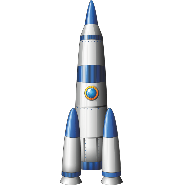 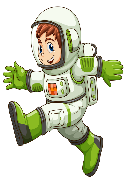 Космонавту нужно преодолеть расстояние до ракеты. Чтобы помочь ему преодолеть препятствие, надо измерить длину перехода с помощью мерки 1см. Она лежит у вас на парте.(фиолет)Измерьте длину перехода предложенной меркой.Учащиеся самостоятельно выполняют задание, учитель заведомо ограничивает их во времени для того, чтобы каждый учащийся не смог получить правильный ответ.У кого нет ответа?Учащиеся поднимаю руки.Что показало ваше пробное действие? (Мы не смогли измерить длину отрезка заданной меркой.)3. Выявление места и причины затруднения.Какой следующий шаг вы должны сделать? (Разобраться, в чем затруднение.)Какое задание вы выполняли? (Мы должны были измерить длину отрезка меркой 1см.)Каким способом вы пытались воспользоваться? (Способом измерения отрезка с помощью мерки.)Способ есть, в чем тогда затруднение? (Неудобная мерка.)Почему возникло затруднение? (Нет удобной мерки.)4. Построение проекта выхода из затруднения.Какова же цель вашей дальнейшей деятельности? (Открыть новую мерку.)Какой она должна быть по сравнению с имеющейся? (Она должна быть больше.)Уточните тему урока? (Новую единицу измерения.)Учитель уточняет тему урока: Длина. Новая единица измерения.Вы уже сказали, что удобнее измерять более крупной меркой. Значит, что можно сделать с мерками в 1см? (Сгруппировать.)По сколько удобнее? (Удобнее по 10.)Сможете вы это сделать сами? (Да.)Значит, какой будет первый шаг? (Изготовить мерку, группируя 10 раз по .)Какой следующий шаг? (Измерить новой меркой данный отрезок.)Какой будет следующий шаг? (Посмотрим что получиться, если все удастся, то оформим новую мерку.)Учитель может зафиксировать план на доске.5. Реализация построенного проекта.Я предлагаю поработать вам в группах.Группы получают необходимый материал. Каждая группа реализует план.Какой вывод вы сделали? (Новая мерка уместилась в отрезке 2 раза.)Другие группы получили такой же результат?В случае возникновения других ответов, проводиться анализ работы группы. Вносятся коррективы.Что вы можете сказать о новой единице измерения? (Она состоит из 10см.)В математике эту единицу измерения называют «дециметром». Кратко записывают 1дм.Учитель уточняет тему урока: Длина. Дециметр. (на доску)Составим опорный сигнал.На доске появляется опорный сигнал Что вы можете сказать о единицах измерения длины в сравнении с единицами счета? (Единица одинаково соотносятся.)Как можно зарисовать 5дм с помощью графических моделей? (В виде 5 треугольников.)Какой вывод вы можете сделать? (Мы сделали верное открытие.)Удалось вам справиться с затруднением? (Да.)Что позволяет вам новая единица измерения? (Быстро измерять длинные отрезки.)Какой наш следующий шаг на уроке? (Закрепить новую единицу измерения.)                            Физминутка про космонавтаВ темном небе звезды блещутКосмонавт летит в ракетеДень летит и ночь летитИ на землю все глядит6. Первичное закрепление во внешней речи.Откройте ТПО с.35ТПО с. 35  № 2С чего вы начнете закрепление? (Мы будем тренироваться в переводе единиц измерения – из дм в см.)Выполним первый столбик.первый столбик на  маркерной доске. Учащиеся по цепочке выходят к доске и выполняют задание с комментированием.3)Второй и третий по аналогии.Работа проводиться аналогично, как и с предыдущим заданием.Номер 3 и 4  с. 35 будем выполнять в парахВы поработали все вместе, как вы будете сейчас работать? (В парах.)Выполните в парах.Проверка проводиться по образцу на столах .Кто допустил ошибку? В чем она? (Допустили ошибки в вычислениях, ...)Исправьте допущенные ошибки. Вы молодцы, что поняли причину ошибки.Кто выполнил все верно? Сделайте вывод. (Мы умеем в парах сравнивать и выполнять действия с круглыми числами.)Как в этом убедиться? (Нужно выполнить самостоятельную работу.)                     Физ с су джоком7. Самостоятельная работа с самопроверкой по эталону. На белых листах задания для самостоятельного выполнения.На выполнение задания отводится 2–3 минуты.Проверим.Учитель вешает на доске эталон для самопроверки + Слайд . Проводиться вербальная поэтапная проверка. Учащиеся по шагам вместе с учителем проверяют правильность вычислений.У кого есть ошибки? В чем они? (Учащиеся называют свои ошибки.)Сделайте вывод. (Нам необходимо потренироваться в вычислениях.)Где вы можете это сделатьУ кого нет ошибок? Сделайте вывод? (Мы поняли, как сравнивать и выполнять действия с десятками.)8. Включение в систему знаний и повторение.При выполнении, каких заданий мы можем встретиться с дециметром? (При решении задач.)Прочитайте задачу на желтых листахУчитель заранее выносит схему на доску. Анализ условия выполняется фронтально. Один учащийся заполняет схему на доске, остальные учащиеся работают в тетрадяхВ случае возникновения затруднений, учитель может организовать подводящий диалог.Что вы можете сказать о единицах измерения, которые используются в задаче? (В задаче используются как см, так и дм.)Что же делать? (Нужно перевести либо в см или в дм.)Запишите решение задачи в выбранной вами единице измерения.Учащиеся самостоятельно записывают решение задачи:Какое решение вы записали?Один из учащихся рассказывает свое решение.Фронтально проверяются два решения: и в дм и в см.9. Рефлексия учебной деятельности на уроке.Как мы заканчиваем урок? (Анализируем свою работу.)Какова была цель сегодняшнего урока? (Построить новую мерку измерения длины.)Достигли ли цели? Докажите.Звездное небо успехаОцените свою деятельность Учитель проводит рефлексию оценивания учащихся.Посмотрите, сколько ребят поставили себя на среднюю ступень. О чем это говорит?Какие же трудности у вас еще встречаются?Где можно над ними поработать?Вам  пришла космическая бандероль…